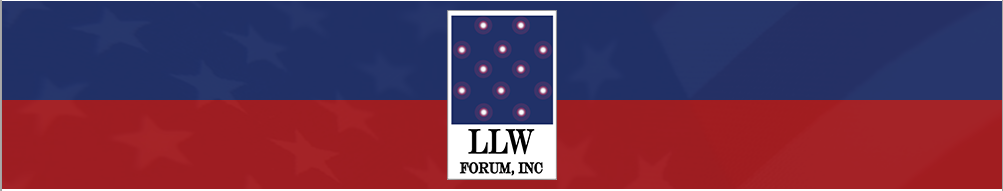 Embassy Suites Hotel Chicago Downtown511 N. Columbus Drive, Chicago, ILOctober 31-November 1, 2019Registrant’s Name 											Title 													          Office 													Address 												Phone 							E-Mail  	       				  Please check the dates that you will be attending:____	Wednesday (October 30) LLW Forum Transformation Planning Meeting Board Members and invited guests 9:00 a.m. – Noon____	Wednesday (October 30) DSWG Meeting members and guests 1:00 p.m.-5:00 p.m.____	Thursday (October 31) regular LLW Forum meeting from 9:00 a.m. – 5:00 p.m.____	Friday (November 1) regular LLW Forum meeting from 9:00 a.m. – 1:00 p.m.Attendance is free for up to two attendees representing members of the LLW Forum.  There is a $600 registration fee for non-members.  For membership information, please contact Joe Klinger — the organization’s Interim Executive Director — at (217) 494-1368 or go to our web site at www.llwforum.org.____	LLW Forum Member (Please note fee applies to LLW Forum “subscribers.”)____ 	Non-Member: $600.00 fee enclosed.  Please make your registration fee check payable to the “LLW Forum.”  (Note that credit card payments are not accepted.)PLEASE EMAIL COMPLETED REGISTRATION FORM TO CECYSNYDER@GMAIL.COM PLEASE SEND THE CHECK MADE PAYABLE TO THE “LLW FORUM” TO:LLW Forum, Inc309 Bradley Blvd, Suite 201Richland, WA 99352For any questions, please contact: jklinger@llwforum.org	(217) 494-1368   www.llwforum.org